Биохимия крови – оценка состояния печени, почек, сердца, мышечной и костной ткани, сосудов, обменных процессов. Существуют специальные профили взятия крови из вены на биохимическое исследование, направленные на выявление заболеваний тех или иных органов и систем.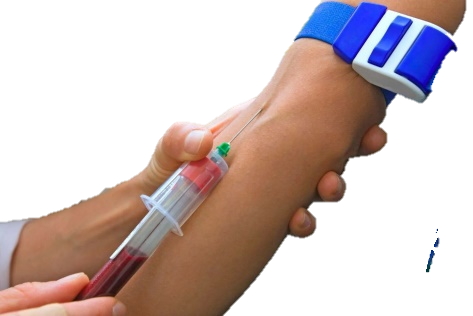 Подготовка к исследованию - важный этап, который позволит с точностью выявить проблемы и без негативных последствий провести манипуляцию.Красноярск,2022До исследованияЖелательно за 1-2 дня до обследования исключить из рациона жирное, жареное и алкоголь. Если накануне состоялось застолье – необходимо перенести лабораторное исследование на 1-2 дня.За час до взятия крови необходимо воздержаться от курения.Не допускается физическая активность пациента и эмоциональные перегрузки. Перед взятием крови пациент должен находиться в состоянии физического покоя и эмоционального комфорта.Поскольку содержание многих аналитов в крови подвержено суточным колебаниям, то кровь на лабораторные исследования (за исключением экстренных случаев и почасового контроля) следует сдавать строго с утра.Если пациент принимает лекарства, то он должен предупредить об этом лечащего врача для согласования отмены лекарств или переносе времени лабораторного исследования.Кровь не следует сдавать после рентгенографии, ректального исследования или физиотерапевтических процедуру      Во время исследованияНеобходимо не дёргать рукой и расслабиться.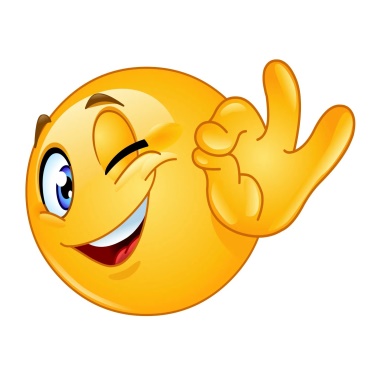      Проведение процедуры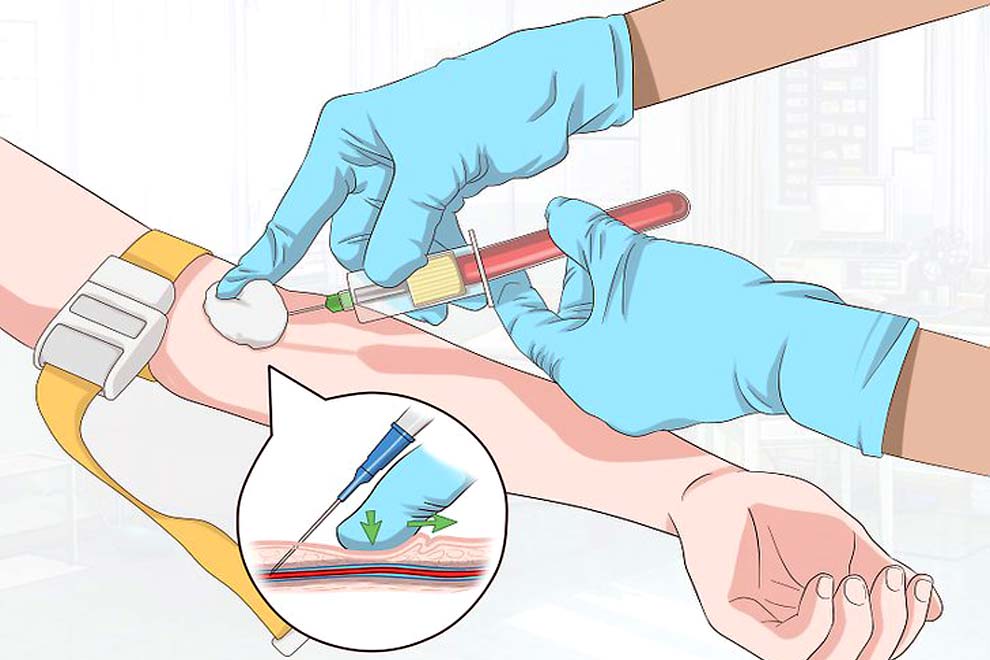 Процедура проводится исключительно утром.